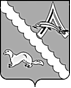 АДМИНИСТРАЦИЯ АЛЕКСАНДРОВСКОГО РАЙОНАТОМСКОЙ ОБЛАСТИПОСТАНОВЛЕНИЕВ целях активизации развития малого предпринимательства на территории Александровского района в сфере производства продукции (выполнения работ, оказания услуг) и во исполнение мероприятий муниципальной программы «Развитие малого и среднего предпринимательства на территории Александровского района на 2017-2021 годы», утвержденной постановлением Администрации Александровского района Томской области от 01.11.2016 № 1134, ПОСТАНОВЛЯЮ:1. Внести следующие изменения в постановление Администрации Александровского района Томской области от 19.10.2015 № 1030 «О районном конкурсе предпринимательских проектов «Стартующий бизнес»:1) состав конкурсной комиссии изложить в новой редакции:Мумбер В.П.  – Первый зам. Главы района – председатель комиссии;Лутфулина Е.Л. – начальник Отдела экономики Администрации района – заместитель председателя комиссии;Ковалева О.Г. – ведущий специалист по поддержке предпринимательства и муниципальному заказу Администрации района – секретарь комиссии;Миронова М.А. – директор ОГКУ «Центр занятости населения Александровского района» (по согласованию);Барышева Л.Ю. – директор ООО «Центр поддержки предпринимательства»  (по согласованию);Николаева В.В. – депутата Думы Александровского района Томской области (по согласованию);2) в подпункт 15 «Перечень документов, представляемых в составе заявки» пункта 50 Порядка проведения районного конкурса предпринимательских проектов «Стартующий бизнес» абзацы 4, 5 изложить в следующей редакции:«4. заверенная копия листа записи Единого государственного реестра индивидуальных предпринимателей (для индивидуальных предпринимателей); 5. заверенная копия листа записи Единого государственного реестра юридических лиц (для юридических лиц)».2. Настоящее постановление вступает в силу с даты его официального опубликования (обнародования).3. Контроль за исполнением настоящего постановления возложить на первого заместителя Главы Александровского района В.П. Мумбера.Рассылка: отдел экономики26.10.2018№ 1300 с. Александровскоес. АлександровскоеО внесении изменений в постановление Администрации Александровского района Томской области от 19.10.2015 № 1030И.о. Главы Александровского районаКовалева О.Г. 25398В.П. Мумбер